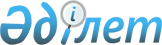 2022-2024 жылдарға арналған Қарашеңгел ауылдық округінің бюджеті туралыҚызылорда облысы Қазалы аудандық мәслихатының 2021 жылғы 29 желтоқсандағы № 191 шешімі.
      "Қазақстан Республикасының Бюджет кодексі" Қазақстан Республикасының 2008 жылғы 4 желтоқсандағы Кодексінің 75-бабының 2-тармағына, "Қазақстан Республикасындағы жергілікті мемлекеттік басқару және өзін-өзі басқару туралы" Қазақстан Республикасының 2001 жылғы 23 қаңтардағы Заңының 6-бабының 2-7-тармағына сәйкес, Қызылорда облысы Қазалы аудандық мәслихаты ШЕШТІ:
      1. 2022-2024 жылдарға арналған Қарашеңгел ауылдық округінің бюджеті 1, 2, 3 –қосымшаларға сәйкес, оның ішінде 2022 жылға мынадай көлемдерде бекітілсін:
      1) кірістер – 90131 мың теңге, оның ішінде:
      салықтық түсімдер – 2237 мың теңге;
      салықтық емес түсімдер – 500 мың теңге;
      негізгі капиталды сатудан түсетін түсімдер – 203мың теңге;
      трансферттер түсімі – 87191мың теңге;
      2) шығындар – 91484,9мың теңге, оның ішінде;
      3) таза бюджеттік кредиттеу – 0;
      бюджеттік кредиттер – 0;
      бюджеттік кредиттерді өтеу – 0;
      4) қаржы активтерімен операциялар бойынша сальдо – 0;
      қаржы активтерін сатып алу – 0;
      мемлекеттің қаржы активтерін сатудан түсетін түсімдер – 0;
      5) бюджет тапшылығы (профициті) – -1353,9 мың теңге;
      6) бюджет тапшылығын қаржыландыру (профицитті пайдалану) – 1353,9 мың теңге;
      қарыздар түсімі – 0;
      қарыздарды өтеу – 0;
      бюджет қаражатының пайдаланылатын қалдықтары – 1353,9 мың теңге.
      Ескерту. 1-тармақ жаңа редакцияда - Қызылорда облысы Қазалы аудандық мәслихатының 22.11.2022 № 312 шешімімен (01.01.2022 бастап қолданысқа енгізіледі).


      2. 2022 жылға арналған аудандық бюджетте Қарашеңгел ауылдық округі бюджетіне республикалық бюджет қаражаты есебінен нысаналы трансферттер 4-қосымшаға сәйкес бекітілсін.
      3. 2022 жылға арналған аудандық бюджетте Қарашеңгел ауылдық округі бюджетіне облыстық бюджет қаражаты есебінен нысаналы трансферттер 5-қосымшаға сәйкес бекітілсін.
      4. 2022 жылға арналған аудандық бюджетте Қарашеңгел ауылдық округі бюджетіне аудандық бюджет қаражаты есебінен нысаналы трансферттер 6-қосымшаға сәйкес бекітілсін.
      5. Осы шешім 2022 жылғы 1 қаңтардан бастап қолданысқа енгізіледі. 2022 жылға арналған Қарашеңгел ауылдық округінің бюджеті
      Ескерту. 1-қосымша жаңа редакцияда - Қызылорда облысы Қазалы аудандық мәслихатының 22.11.2022 № 312 шешімімен (01.01.2022 бастап қолданысқа енгізіледі). 2023 жылға арналған Қарашеңгел ауылдық округінің бюджеті 2024 жылға арналған Қарашеңгел ауылдық округінің бюджеті 2022 жылға арналған аудандық бюджетте Қарашеңгел ауылдық округі бюджетіне республикалық бюджет қаражаты есебінен және Қазақстан Республикасы Ұлттық қорынан бөлінетін кепілдендірілген трансферттер есебінен берілетін нысаналы трансферттер
      Ескерту. 4-қосымша жаңа редакцияда - Қызылорда облысы Қазалы аудандық мәслихатының 22.11.2022 № 312 шешімімен (01.01.2022 бастап қолданысқа енгізіледі). 2022 жылға арналған аудандық бюджетте Қарашеңгел ауылдық округі бюджетіне облыстық бюджет қаражаты есебінен берілетін нысаналы трансферттер 2022 жылға арналған аудандық бюджетте Қарашеңгел ауылдық округі бюджетіне аудандық бюджет қаражаты есебінен берілетін нысаналы трансферттер
      Ескерту. 6-қосымша жаңа редакцияда - Қызылорда облысы Қазалы аудандық мәслихатының 22.11.2022 № 312 шешімімен (01.01.2022 бастап қолданысқа енгізіледі).
					© 2012. Қазақстан Республикасы Әділет министрлігінің «Қазақстан Республикасының Заңнама және құқықтық ақпарат институты» ШЖҚ РМК
				
      Қазалы аудандық мәслихат хатшысының міндетін уақытша атқарушы 

Ж.Коланова
Қазалы аудандық мәслихатының
2021 жылғы "29" желтоқсандағы
№ 191 шешіміне 1-қосымша
Санаты
Санаты
Санаты
Санаты
Сомасы, мың теңге
Сыныбы
Сыныбы
Сыныбы
Сомасы, мың теңге
Кіші сыныбы
Кіші сыныбы
Сомасы, мың теңге
Атауы
Сомасы, мың теңге
1. Кірістер
90131
1
Салықтық түсімдер
2237
04
Меншiкке салынатын салықтар
2222
1
Мүлiкке салынатын салықтар
180
3
Жер салығы
267
4
Көлiк құралдарына салынатын салық
1775
05
Тауарларға, жұмыстарға және қызметтер көрсетуге салынатын ішкі салықтар
3
3
Табиғи және басқа ресурстарды пайдаланғаны үшін түсетін түсімдер
3
4
Кәсiпкерлiк және кәсiби қызметтi жүргiзгенi үшiн алынатын алымдар
12
2
Салықтық емес түсiмдер
500
01
Мемлекеттік меншіктен түсетін кірістер
500
5
Мемлекет меншігіндегі мүлікті жалға беруден түсетін кірістер
500
3
Негізгі капиталды сатудан түсетін түсімдер
203
03
Жерді және материалдық емес активтерді сату
203
1
Жерді сату
203
4
Трансферттердің түсімдері
87191
02
Мемлекеттiк басқарудың жоғары тұрған органдарынан түсетiн трансферттер
87191
3
Аудандардың (облыстық маңызы бар қаланың) бюджетінен трансферттер
87191
Функционалдық топ
Функционалдық топ
Функционалдық топ
Функционалдық топ
Бюджеттік бағдарламалардың әкiмшiсi
Бюджеттік бағдарламалардың әкiмшiсi
Бюджеттік бағдарламалардың әкiмшiсi
Бағдарлама
Бағдарлама
Атауы
2. Шығындар
91484,9
01
Жалпы сипаттағы мемлекеттiк көрсетілетін қызметтер
46922
124
Аудандық маңызы бар қала, ауыл, кент, ауылдық округ әкімінің аппараты
46922
001
Аудандық маңызы бар қала, ауыл, кент, ауылдық округ әкімінің қызметін қамтамасыз ету жөніндегі қызметтер
46303
022
Мемлекеттік органның күрделі шығыстары
619
07
Тұрғын үй-коммуналдық шаруашылық
15122
124
Аудандық маңызы бар қала, ауыл, кент, ауылдық округ әкімінің аппараты
15122
008
Елді мекендердегі көшелерді жарықтандыру
13401
009
Елді мекендердің санитариясын қамтамасыз ету
480
011
Елді мекендерді абаттандыру мен көгалдандыру
1231
08
Мәдениет, спорт, туризм және ақпараттық кеңістiк
28383
124
Аудандық маңызы бар қала, ауыл, кент, ауылдық округ әкімінің аппараты
28383
006
Жергілікті деңгейде мәдени-демалыс жұмысын қолдау
28383
15
Трансферттер
1067,9
124
Аудандық маңызы бар қала, ауыл, кент, ауылдық округ әкімінің аппараты
1067,9
048
Пайдаланылмаған (толық пайдаланылмаған) нысаналы трансферттерді қайтару
1067,9
3. Таза бюджеттік кредиттеу
0
Бюджеттік кредиттер
0
Бюджеттік кредиттерді өтеу
0
4. Қаржы активтерімен операциялар бойынша сальдо
0
Қаржы активтерін сатып алу
0
Мемлекеттің қаржы активтерін сатудан түсетін түсімдер
0
5. Бюджет тапшылығы (профициті)
-1353,9
6.Бюджет тапшылығын қаржыландыру (профицитін пайдалану)
1353,9
8
Бюджет қаражатының пайдаланылатын қалдықтары
1353,9
01
Бюджет қаражаты қалдықтары
1353,9
1
Бюджет қаражатының бос қалдықтары
1353,9Қазалы аудандық мәслихатының
2021 жылғы "29" желтоқсандағы
№ 191 шешіміне 2-қосымша
Санаты
Санаты
Санаты
Санаты
Сомасы, мың теңге
Сыныбы
Сыныбы
Сыныбы
Сомасы, мың теңге
Кіші сыныбы
Кіші сыныбы
Сомасы, мың теңге
Атауы
Сомасы, мың теңге
1. Кірістер
53790
1
Салықтық түсімдер
1638
04
Меншiкке салынатын салықтар
1638
1
Мүлiкке салынатын салықтар
16
3
Жер салығы
343
4
Көлiк құралдарына салынатын салық
1279
4
Трансферттердің түсімдері
52152
02
Мемлекеттiк басқарудың жоғары тұрған органдарынан түсетiн трансферттер
52152
3
Аудандардың (облыстық маңызы бар қаланың) бюджетінен трансферттер
52152
Функционалдық топ
Функционалдық топ
Функционалдық топ
Функционалдық топ
Бюджеттік бағдарламалардың әкiмшiсi
Бюджеттік бағдарламалардың әкiмшiсi
Бюджеттік бағдарламалардың әкiмшiсi
Бағдарлама
Бағдарлама
Атауы
2. Шығындар
53790
1
Жалпы сипаттағы мемлекеттiк көрсетілетін қызметтер
29869
124
Аудандық маңызы бар қала, ауыл, кент, ауылдық округ әкімінің аппараты
29869
001
Аудандық маңызы бар қала, ауыл, кент, ауылдық округ әкімінің қызметін қамтамасыз ету жөніндегі қызметтер
29869
7
Тұрғын үй-коммуналдық шаруашылық
2943
124
Аудандық маңызы бар қала, ауыл, кент, ауылдық округ әкімінің аппараты
2943
008
Елді мекендердегі көшелерді жарықтандыру
1345
009
Елді мекендердің санитариясын қамтамасыз ету
546
011
Елді мекендерді абаттандыру мен көгалдандыру
1052
8
Мәдениет, спорт, туризм және ақпараттық кеңістiк
20978
124
Аудандық маңызы бар қала, ауыл, кент, ауылдық округ әкімінің аппараты
20978
006
Жергілікті деңгейде мәдени-демалыс жұмысын қолдау
20978
3. Таза бюджеттік кредиттеу
0
Бюджеттік кредиттер
0
Бюджеттік кредиттерді өтеу
0
4. Қаржы активтерімен операциялар бойынша сальдо
0
Қаржы активтерін сатып алу
0
Мемлекеттің қаржы активтерін сатудан түсетін түсімдер
0
5. Бюджет тапшылығы (профициті)
0
6.Бюджет тапшылығын қаржыландыру (профицитін пайдалану)
0Қазалы аудандық мәслихатының
2021 жылғы "29" желтоқсандағы
№ 191 шешіміне 3-қосымша
Санаты
Санаты
Санаты
Санаты
Сомасы, мың теңге
Сыныбы
Сыныбы
Сыныбы
Сомасы, мың теңге
Кіші сыныбы
Кіші сыныбы
Сомасы, мың теңге
Атауы
Сомасы, мың теңге
1. Кірістер
53790
1
Салықтық түсімдер
1638
04
Меншiкке салынатын салықтар
1638
1
Мүлiкке салынатын салықтар
16
3
Жер салығы
343
4
Көлiк құралдарына салынатын салық
1279
4
Трансферттердің түсімдері
52152
02
Мемлекеттiк басқарудың жоғары тұрған органдарынан түсетiн трансферттер
52152
3
Аудандардың (облыстық маңызы бар қаланың) бюджетінен трансферттер
52152
Функционалдық топ
Функционалдық топ
Функционалдық топ
Функционалдық топ
Бюджеттік бағдарламалардың әкiмшiсi
Бюджеттік бағдарламалардың әкiмшiсi
Бюджеттік бағдарламалардың әкiмшiсi
Бағдарлама
Бағдарлама
Атауы
2. Шығындар
53790
1
Жалпы сипаттағы мемлекеттiк көрсетілетін қызметтер
29869
124
Аудандық маңызы бар қала, ауыл, кент, ауылдық округ әкімінің аппараты
29869
001
Аудандық маңызы бар қала, ауыл, кент, ауылдық округ әкімінің қызметін қамтамасыз ету жөніндегі қызметтер
29869
7
Тұрғын үй-коммуналдық шаруашылық
2943
124
Аудандық маңызы бар қала, ауыл, кент, ауылдық округ әкімінің аппараты
2943
008
Елді мекендердегі көшелерді жарықтандыру
1345
009
Елді мекендердің санитариясын қамтамасыз ету
546
011
Елді мекендерді абаттандыру мен көгалдандыру
1052
8
Мәдениет, спорт, туризм және ақпараттық кеңістiк
20978
124
Аудандық маңызы бар қала, ауыл, кент, ауылдық округ әкімінің аппараты
20978
006
Жергілікті деңгейде мәдени-демалыс жұмысын қолдау
20978
3. Таза бюджеттік кредиттеу
0
Бюджеттік кредиттер
0
Бюджеттік кредиттерді өтеу
0
4. Қаржы активтерімен операциялар бойынша сальдо
0
Қаржы активтерін сатып алу
0
Мемлекеттің қаржы активтерін сатудан түсетін түсімдер
0
5. Бюджет тапшылығы (профициті)
0
6.Бюджет тапшылығын қаржыландыру (профицитін пайдалану)
0Қазалы аудандық мәслихатының
2021 жылғы "29" желтоқсандағы
№ 191 шешіміне 4-қосымша
№
Атауы
Республикалық бюджетттен берілетін трансферттер есебінен, мың теңге
Қазақстан Республикасы Ұлттық қорынан бөлінетін кепілдендірілген трансферттер есебінен, мың теңге
Ағымдағы нысаналы трансферттер
3 317
3 914
1
Азаматтық қызметшілердің жекелеген санаттарының, мемлекеттік бюджет қаражаты есебінен ұсталатын ұйымдар қызметкерлерінің, қазыналық кәсіпорындар қызметкерлерінің жалақысын көтеруге
1 959
3 914
2
Мемлекеттік мәдениет ұйымдарының және архив мекемелерінің басқарушы және негізгі персоналына мәдениет ұйымдарындағы және архив мекемелеріндегі ерекше еңбек жағдайлары үшін лауазымдық айлықақысына қосымша ақылар белгілеуге
1 358Қазалы аудандық мәслихатының
2021 жылғы "29" желтоқсандағы
№ 191 шешіміне 5-қосымша
№
Атауы
Сомасы, мың теңге
Ағымдағы нысаналы трансферттер
7 698
1
Жалақы төлеудің жаңа жүйесі бойынша мемлекеттік қызметшілердің еңбек ақысын ұлғайтуға
7 698Қазалы аудандық мәслихатының
2021 жылғы "29" желтоқсандағы
№ 191 шешіміне 6-қосымша
№
Атауы
Сомасы, мың теңге
Ағымдағы нысаналы трансферттер
19 842
1
Жалақы төлеудің жаңа жүйесі бойынша мемлекеттік қызметшілердің еңбек ақысын ұлғайтуға
6 527
2
"Жергілікті баспа БАҚ арқылы мемлекеттік және орыс тілдерінде әкім қаулыларын, шешімдерін және өзге де нормативтік құқықтық актілерді ресми жариялау, хабарландыру және ақпараттық материалдарды орналастыру" мемлекеттік саясатты жүргізу қызметіне
200
3
Жалаңтөс батыр ауылындағы Қызылой көшесіне түнгі жарықшамдар орнату (1,7 км)
10 089
4
Жалаңтөс ауылдық клубы бойынша 1 бірлік күзетші штатын бөлуге
667
5
Жалаңтөс батыр ауылындағы көше жарық шамдарының төлеміне қосымша
970
6
Жалаңтөс ауылдық клубына жылу маусымына сұйық отын сатып алуға қосымша
718
7
Жалаңтөс ауылдық клубына бекітілген бюджетте 0,5 штат дыбыс операторы берілуіне байланысты еңбек ақы қорына
671